CORSI DI RECUPERO realizzati nell’ambito del Progetto "NON (DIS)PERDIAMOCI DI VISTA” con il contributo dell’Assessorato dell’Istruzione, dell’Università e del Diritto allo studio della Regione Sicilia - Circolare 23 del 24/10/2022 Scuole aperte a.s. 2022/2023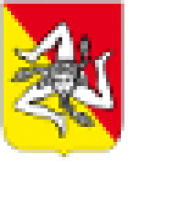 DISCIPLINA_________________________________DOCENTE____________________________dal___________al__________per complessive ore n.____a.s. 2022-2023CONCLUSIONE DELL’INTERVENTO-RELAZIONE FINALE COMPLESSIVA_____________________________________________________________________________________________________________________________________________________________________________________________________________________________________________________________________________________________________________________________________________________________________IL DOCENTE________________________ALUNNO       CLASSELEZIONE N.1LEZIONE N.2LEZIONE N.3LEZIONE N.4LEZIONE N.5LEZIONE N.6TOTALE ASSENZEAggiungere se necessario, altre righeDATAORARIO(Dalle/Alle)ATTIVITÀ SVOLTAFIRMA DOCENTELEZIONE N.1LEZIONE N.2LEZIONE N.3LEZIONE N.4LEZIONE N.5LEZIONE N.6ALUNNO       CLASSEValutazione nella verifica conclusiva Valutazione finale che include anche la partecipazione e l’impegno mostrato durante le attività.Aggiungere se necessario, altre righe